Stick or Twist: how have the experiences of 20-21 shaped customer services? 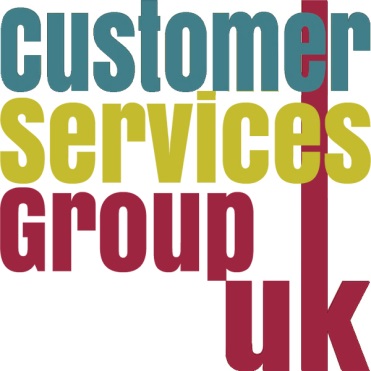 #CSGUK21CSGUK Annual Conference – 26 November 2021 – online09:30 – 09:35 Welcome from Libby Homer, Chair of CSGUK09:35 – 10:50  Presentations and panel discussion – “changing times on the front line: cultures and technologies”“Twisting at Teesside” – Jackie Oliver and Neal Harper, Teesside University, will discuss their new Target Operating Model for customer service delivery. “Implementing a whole-library chat service” - Sean Goddard and Ant Groves from the University of Sussex present on the challenges of involving all library staff in the provision of their Library chat facility.“Superchat!” - Anne Rowlands of Regent’s University London will explore the use of MS Teams chat to support their chat service.“Using technology to support learning and retention at the enquiry desk” - Darren Flynn from the University of Northampton discusses how screen capture recording can support the enquiry service.Questions / Panel discussion – led by Nuala McLaren, CSGUK10:50 – 11:10 Break  11:10 – 11:30 “Seeking and reacting to student feedback during the pandemic and beyond” - Mercedes Malloy from Birmingham City University will lead this interactive session on reaching out and responding to students. 11:30 – 12:00 Break out discussions – “What are you sticking with? What are you twisting?”12:00 – 12:30 Feedback from break out discussions.“From Onsite to Online – virtual tours and workshops at the National Library of Scotland” -Laragh Quinney will give a brief summary of how the Library has taken tours and workshops online over the past two years, and end by taking you into The Void, with a virtual tour recorded for Doors Open Day.Closing remarks by Libby Homer.